CURRICULUM VITALE: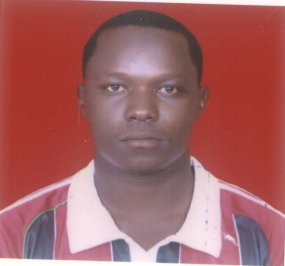 
BIO DATA: Other Names:			SaidiSaidi.322909@2freemail.com Date of Birth:			22/4/1986Marital Status:		MarriedOVER VIEW:I am a self-driven highly motivated multi-skilled person with experience in Office management and general admiration basing on entrusted responsibilities.EDUCATION AND QUALIFICATION: 2005-2006 certificate of education Kijjabwemi  secondary  school2001-2004 certificate of ordinary level  certificate Masaka High schoolPROFFESINAL SKILLS AND RESPONSIBILLITIES:I currently work as a contractor in Abu Dhabi Company for Petroleum Oil Operations (ADCO) under Al-Dhafra Co-Operative Society were am working as an assistant coordinator for Oil Field service for 3 years where I have full control of Oil Field Service operation activities/duties like: Recording and Updating Daily, Weekly and monthly Reports Arranging monthly Times sheets for both Labors and foremen Conducting the jobs as per ADCO HSE standards  ADCO Maximo Coordinating WORKING EXPERINCE:2012, I joined ADCO Bab Training office for 1 Year2013 Feb up to date joined ADCO  Oil Field Services as an assistant coordinator SKILLS:I possess a good knowledge in all computer Micro Office Soft Applications (Soft Word, Excel, Access, Outlook and Power Point).ABILITIES:I am able to deliver, Hardworking, Committed, Quick Learner, Good team player and a Leader with Good Communication Presentation and Interpersonal skills. Languages spoken:English-ExcellentArabic-Little